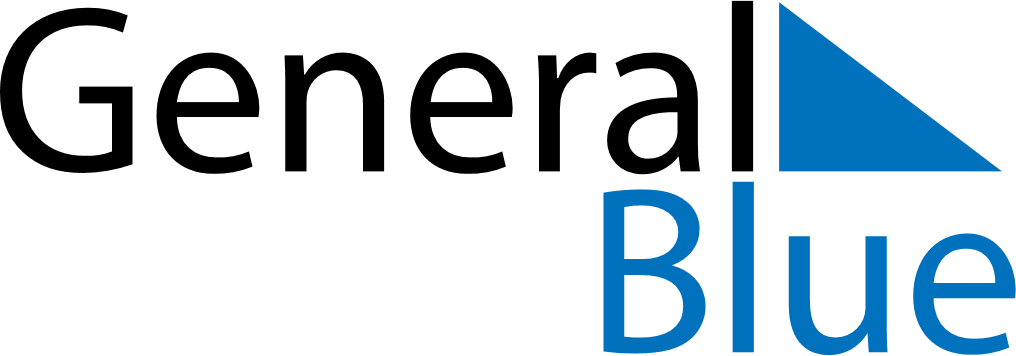 Weekly CalendarNovember 23, 2025 - November 29, 2025Weekly CalendarNovember 23, 2025 - November 29, 2025Weekly CalendarNovember 23, 2025 - November 29, 2025Weekly CalendarNovember 23, 2025 - November 29, 2025Weekly CalendarNovember 23, 2025 - November 29, 2025Weekly CalendarNovember 23, 2025 - November 29, 2025SUNDAYNov 23MONDAYNov 24MONDAYNov 24TUESDAYNov 25WEDNESDAYNov 26THURSDAYNov 27FRIDAYNov 28SATURDAYNov 29